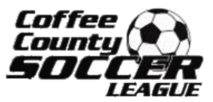 Scholarship Process and PoliciesPurpose: Provide the opportunity for every child to play soccer to who are financially unable to cover the registration fee. 
Who may apply: Any parent or guardian of child under the age of 18 who resides in the qualifying residential area according to league guidelines. Application Process:Parent/Guardian may complete scholarship application form, which must be signed and datedScholarship committee will review all applications by end of current season registration, or agreed upon deadlineApplicants will be notified of decision in timely mannerIF scholarship is awarded, registration fee will be waivedIF scholarship is NOT awarded, families will be allowed opportunity to pay registration fee without incurring the late feePlayers must have reliable transportation to and from practice/games. They can’t miss the maximum of two games and/or four practices. If the maximum number of games or practices are met, the family will be removed from any further scholarship opportunity. Parents and children will conduct acceptable behavior while on scholarship. Additional information may be requested to help committee to determine qualification. If selected parent/guardian will be contacted. Failure to respond in 48 hours from first contact may result in declination of scholarship application. Number of Scholarships Award: The number of scholarships provided will be decided and agreed upon each season by residing Scholarship Committee. 
Confidentiality:The Coffee County Soccer League values the privacy and confidentiality of the players and their families. All information provided for scholarship consideration will remain confidential and will not be shared or discussed outside of the deciding board. IF a scholarship is awarded, it will not be indicated on any paperwork nor be shared with future coaches and teammates. 